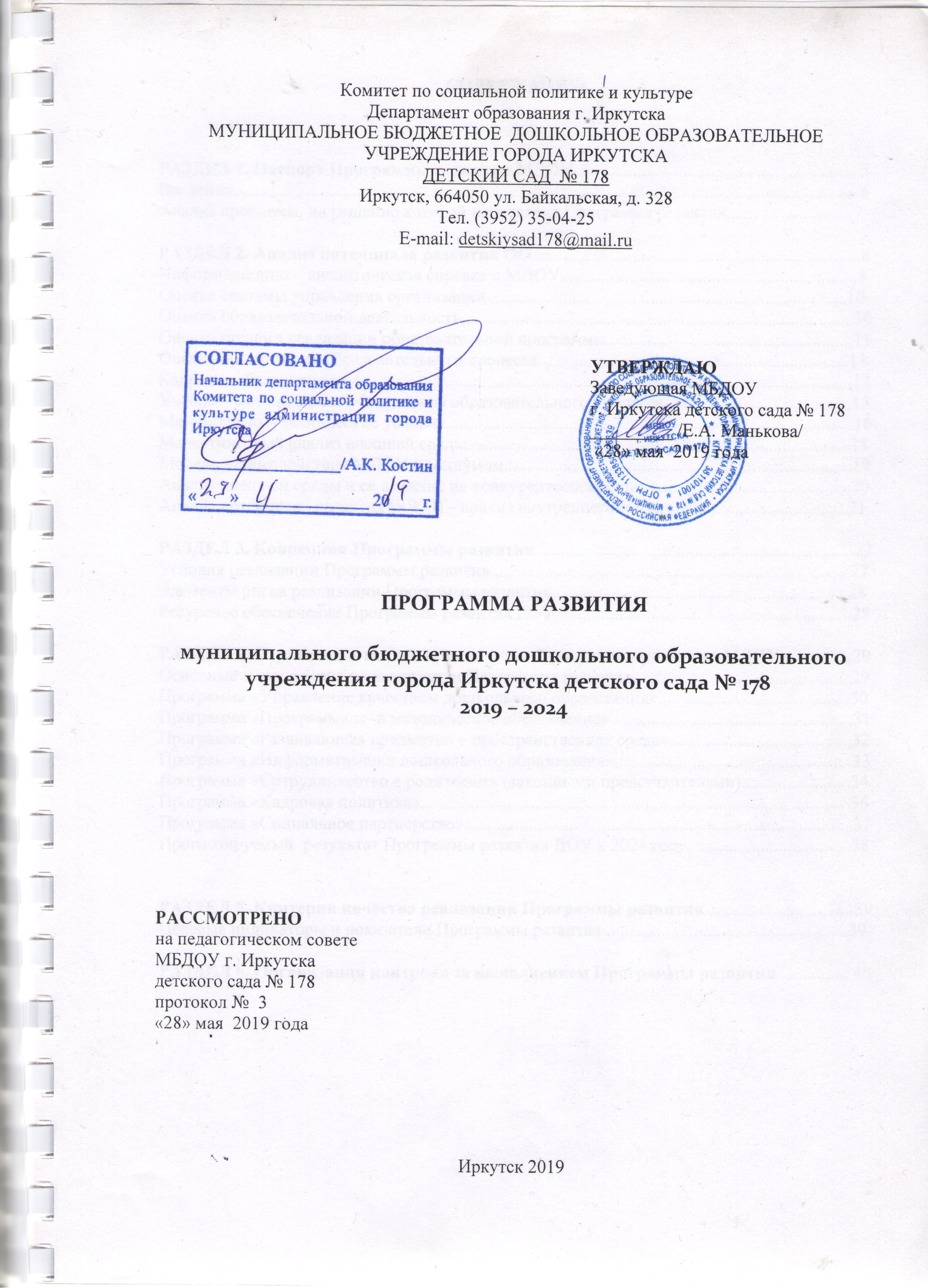 СОДЕРЖАНИЕ:РАЗДЕЛ 1. Паспорт Программы развития МДОУ...............................................................3 Введение........................................................................................................................................ 6Анализ проблемы, на решение которой направлена Программа развития............................7РАЗДЕЛ 2. Анализ потенциала развития ОО........................................................................8Информационно – аналитическая справка о МДОУ.................................................................8Оценка системы управления организации...............................................................................10Оценка образовательной деятельность......................................................................................10Оценка степени реализации образовательной программы......................................................11Оценка организации образовательного процесса....................................................................13Кадровое обеспечение.................................................................................................................13Учебно – методическое обеспечение образовательного процесса.........................................15Материально – технические условия.........................................................................................16Маркетинговый анализ внешней среды....................................................................................18Модель взаимодействия МДОУ с социумом............................................................................19Анализ внешней среды и ее влияние на конкурентоспособность..........................................20Анализ потенциала развития (SWOT– анализ внутреннего потенциала).............................21РАЗДЕЛ 3. Концепция Программы развития......................................................................22Условия реализации Программы развития...............................................................................27Элементы риска реализации Программы развития.................................................................28Ресурсное обеспечение Программы развития ДОУ.................................................................28РАЗДЕЛ 4. Стратегия и тактика реализации Программы развития МДОУ................29Основные мероприятия по реализации Программы развития................................................29Программа «Управление качеством дошкольного образования»..........................................30Программа «Программное  и методическое обеспечение».....................................................31Программа «Развивающая предметно – пространственная среда»........................................32Программа «Информатизация дошкольного образования»....................................................33Программа «Сотрудничество с родителями (законными представителями)........................34Программа «Кадровая политика»..............................................................................................36Программа «Социальное партнерство».....................................................................................37Прогнозируемый  результат Программы развития ДОУ к 2024 году....................................38РАЗДЕЛ 5. Критерии качества реализации Программы развития ................................39Целевые индикаторы и показатели Программы развития .....................................................39РАЗДЕЛ 6. Организация контроля за выполнением Программы развития................ 40РАЗДЕЛ 1.  Паспорт Программы развития  МБДОУ г. Иркутска детского сада № 178Введение"Нет никакой стороны воспитания, понимаемого в целом, на которую обстановка не оказывала бы влияния, нет способности, которая не находилась бы в прямой зависимости от непосредственно окружающего ребенка конкретного мира"Е.И. ТихееваПрограмма развития МБДОУ г. Иркутска детского сада № 178 разработана в соответствии с целями реализации государственной образовательной политики Российской Федерации в области образования и является управленческим документом, определяющим перспективы и пути развития учреждения. Статья 28 Федерального закона «Об образовании в Российской Федерации» относит к компетенции образовательной организации разработку и утверждение по согласованию с учредителем Программы развития образовательной организации. Программа как управленческий документ развития образовательной организации определяет ценностносмысловые, целевые, содержательные и результативные приоритеты развития, задает основные направления эффективной реализации государственного задания. Программа как проект перспективного развития ДОУ призвана: - обеспечить качественную реализацию муниципального задания и всестороннее удовлетворение образовательных запросов субъектов образовательного процесса; -консолидировать усилия всех заинтересованных субъектов образовательного процесса и социального окружения ДОУ для достижения цели Программы. В основу реализации Программы положен современный программно-проектный метод, сочетающий управленческую целенаправленность деятельности администрации и творческие инициативы со стороны сотрудников ДОУ. Выполнение государственного задания происходит в рамках направлений, представляющих комплекс взаимосвязанных задач и мероприятий, нацеленных на обеспечение доступности качественного образования в соответствии с показателями эффективности работы образовательного учреждения. Инициативы со стороны педагогического коллектива по реализации Программы развития оформляются как педагогические проекты. Результатом работы ДОУ по направлениям является повышение эффективности работы образовательной организации, результатом реализации инициативных проектов – высокий уровень удовлетворенности общества качеством дошкольного образования.Для разработки Программы развития была создана творческая группа, в которую вошли заведующая ДОУ, заместитель заведующей ДОУ, специалисты и педагоги ДОУ. Деятельность творческой группы состояла из нескольких этапов:анализ внутренней и внешней среды;разработка концепции развития дошкольного учреждения;определение целей и задач по реализации Программы развития;разработка социально - педагогических, организационно - методических, управленческих и контролирующих мероприятий, направленных на реализацию Программы развития ДОУ.Анализ проблемы, на решение которой направлена Программа развитияНеобходимость разработки программы развития   ДОУ на период 2019 -2024 года обусловлена важностью целей развития образования и сложностями социально-экономической ситуации этого периода в Российской Федерации.Поэтому стратегическая цель государственной политики в области образования – повышение доступности качественного образования, соответствующего требованиям инновационного развития экономики, современным потребностям общества и каждого гражданина остается неизменной на повестке дня. Однако в условиях экономического кризиса ее реализация определяется не столько внешним ресурсным обеспечением развития системы образования, сколько способностью системы образования актуализировать свой внутренний потенциал саморазвития. Для успешного существования в современном информационном обществе, где технический прогресс играет важнейшую роль, и формирования среды, позитивно влияющей на творческое развитие личности, необходимо изменить подход к образовательному процессу.Для этого требуется:расширение комплекса технических средств, представляющих многокомпонентную  информационно-педагогическую среду;разработка и внедрение новых педагогических технологий;сохранение и укрепление здоровья воспитанников, применение здоровьесберегающих технологий в образовательном процессе ДОУ.Актуальность создания  данной Программы ДОУ обусловлена изменениями в государственно-политическом устройстве и социально-экономической жизни страны. Проблема качества дошкольного образования в последние годы приобрела не только актуальный, но и значимый характер. В современных условиях реформирования образования, ДОУ представляет собой открытую и развивающуюся систему. Основным результатом её жизнедеятельности должно стать успешное взаимодействие с социумом.Анализ всех этих данных определяет динамику социального заказа, предъявляемого родительской общественностью, и нацеливают на адресную работу с семьями, которая позволит удовлетворить индивидуальные запросы родителей (законных представителей) воспитанников,  которые желают  поднять уровень развития детей, укрепить их здоровье, развить у них те или иные способности, подготовить их к обучению в школе.Таким образом, проблему, стоящую перед  ДОУ   можно сформулировать как                                                          необходимость сохранения достигнутого уровня качества образования и воспитания, существующей динамики инновационного развития за счет внутреннего потенциала образовательного учреждения. РАЗДЕЛ 2. Анализ потенциала развития ООИнформационно – аналитическая справка о МДОУПолное наименование: муниципальное бюджетное дошкольное образовательное учреждение города  Иркутска детский сад № 178.Сокращенное наименование: МБДОУ г. Иркутска детский сад № 178.Дата создания организации: 27 ноября 2013 г. Учредитель: муниципальное образование город Иркутск. От имени муниципального образования город Иркутск функции и полномочия Учредителя осуществляет администрация города Иркутска в лице департамента образования комитета по социальной политике и культуре администрации г. Иркутска.Юридический адрес:664050, Российская Федерация, Иркутская область, г. Иркутск, ул. Байкальская, 328. Телефон:8 (3952) 35-04-25 E-mail: detskiysad178@mail.ru Web-сайт: https://rused.ru/irk-mdou178/Режим работы организации установлен Учредителем, исходя из потребностей семьи и финансирования учреждения, и является следующим: рабочая неделя – пятидневная, выходные дни – суббота, воскресенье, общегосударственные праздничные дни. Режим работы групп дневного пребывания общеразвивающей направленности  с  07.00 до 19.00 часов. Лицензия на осуществление образовательной деятельности № 8624 от 04 декабря 2015 года (переоформлена в связи с изменением наименования учреждения).Руководство учреждением осуществляет заведующая ДОУ – Манькова Елена Александровна.	Организационно – правовая форма: бюджетное учреждение.Обучение воспитанников ведётся на русском языке.Организация имеет удобное транспортное расположение, рядом остановки общественного транспорта, имеются пешеходные дорожки от остановок до учреждения. В своей деятельности учреждение руководствуется следующими нормативно-правовыми документами:Федеральный закон N 273-ФЗ от 29.12.2012 (ред. от 02.06.2016) "Об образовании в Российской Федерации" (с изм. и доп., вступ. в силу с 13.06.2016)Санитарно-эпидемиологические требования к устройству, содержанию и организации режима работы в дошкольных организациях 2.4.1.3049-13, с внесением изменений от 15.05.2013 № 26;ФГОС дошкольного образования (от 17.10.2013 № 1155, зарегистрированном  в Минюсте 14.11.2013 № 30384);Приказ Минобрнауки России от 30.08.2013 № 1014 «Об утверждении Порядка организации и осуществления образовательной деятельности по основным общеобразовательным программам – образовательным программам дошкольного образования» (зарегистрировано в Минюсте России 26.09.2013 № 30038);Устав МБДОУ  г. Иркутска детского сада № 178;Коллективный договор;Правила внутреннего трудового распорядка;Локальные  акты, регламентирующие деятельность дошкольного образовательного учреждения:Положение "О Совете МБДОУ г. Иркутска детского сада № 178";Правила приёма обучающихся на обучение по образовательной программе дошкольного учреждения МБДОУ г. Иркутска детского сада № 178;Порядок оформления возникновения, приостановления и прекращения отношений между МБДОУ г. Иркутска детским садом № 178 и родителями (законными представителями) несовершеннолетних воспитанников;Порядок и основания перевода, отчисления и восстановления несовершеннолетних обучающихся МБДОУ г. Иркутска детского сада № 178;Положение "О режиме непосредственно - образовательной деятельности воспитанников МБДОУ г. Иркутска детского сада № 178";Положение "Об общем собрании коллектива МБДОУ г. Иркутска детского сада № 178";Положение "О педагогическом совете МБДОУ г. Иркутска детского сада № 178".Программы, реализуемые в ДОУ:Основная образовательная программа дошкольного образования МБДОУ г. Иркутска детского сада № 178 на 2018 - 2019 учебный год, принята на заседании  педагогического совета ДОУ, протокол № 1 от 31.08.2018 года, утверждена приказом заведующей № 2 от 31.08.2018 года.Оценка  системы управления организацииУправление учреждением осуществляется в соответствии с законодательством Российской Федерации, муниципальными правовыми актами города Иркутска, Федеральным законом «Об образовании», СанПиН, Уставом ДОУ и строится на основе сочетания принципов единоначалия и коллегиальности.Учредителем учреждения является муниципальное образование город Иркутск (далее - Учредитель). От имени муниципального образования - город Иркутск функции и полномочия Учредителя осуществляет администрация города Иркутска в лице департамента образования комитета по социальной политике и культуре администрации г. Иркутска (далее – департамент образования). Заведующая осуществляет непосредственное руководство деятельностью Учреждения, является единоличным исполнительным органом Учреждения.В Учреждении сформированы коллегиальные органы управления, к которым относятся:1) общее собрание работников;2) Совет Учреждения;2) педагогический совет.Такая система управления работает эффективно, дает устойчивые положительные результаты в реализации приоритетных направлений ДОУ и в решении важных вопросов, касающихся совершенствования образовательной деятельности учреждения. Оценка образовательной  деятельностиСодержание образовательного процесса в ДОУ определяется основной образовательной программой дошкольного образования. Образовательная программа дошкольного образования в Учреждении соответствует ФГОС дошкольного образования, и определяет содержание дошкольного образования и сроки обучения, принята с изменениями и дополнениями на заседании педагогического совета, протокол № 1 от 31.08.2018 года, утверждена приказом заведующей ДОУ по основной деятельности № 2 от 31.08.2018 года.МБДОУ г. Иркутска детский сад № 178  обеспечивает получение дошкольного образования, присмотр и уход за воспитанниками в возрасте  от 1 года 10 месяцев до прекращения образовательных отношений.Основной структурной единицей ДОУ является группа для детей дошкольного возраста общеразвивающей направленности. В детском саду функционируют 6 групп. По возрастным характеристикам представлены следующие виды групп дошкольного возраста: 1 вторая младшая группа (3-4 лет), 3 средних группы (4-5 лет), 1 старшая группа (5-6 лет), 1 подготовительная к школе группа (6-7 лет).По состоянию на 31.12.2018 года списочный состав  - 198 воспитанников,  из них  мальчиков – 100, девочек – 98. Все воспитанники МБДОУ г. Иркутска детского сада №178 посещают детский сад в режиме 12 – часового пребывания. В ДОУ имеется годовой план,  который при необходимости корректируется и выполняется в полной мере. Расписание непосредственной образовательной деятельности с воспитанниками составлено в соответствии с требованиями СанПиН.Во всех группах соблюдается принцип преемственности обучения, программное содержание усложняется, детям предоставляются условия для развития самостоятельности, активности и инициативности. Все виды детской деятельности направлены на формирование положительной мотивации обучения, развитию познавательной активности и интересов воспитанников. Оценка степени реализации образовательной программы	Мониторинг образовательного процесса осуществляется через отслеживание результатов освоения образовательной программы. Оценивается уровень развития девяти интегративных качеств, и используются общепринятые критерии развития детей каждого возраста. 	Таблицы составляются по промежуточным результатам освоения Программы и развития девяти интегративных качеств. В них даны характеристики поведения, деятельности и некоторых представлений ребенка, относящиеся к каждому качеству.	В результате мониторинга выявляются стартовые условия, исходный уровень развития ребенка, индивидуальные достижения, индивидуальные проблемы и проявления, требующие проведения индивидуальной работы с воспитанником; определяются  перспективы дальнейшей педагогической работы с воспитанниками.Согласно общим результатам мониторинга прослеживается динамика роста показателей в сторону высокого уровня и заметного снижения низкого уровня, что определяет положительную и результативную работу по реализации основной образовательной программы педагогическим коллективом. Итоговая оценка освоения содержания образовательной программы проводится при выпуске ребенка из детского сада в школу и включает описание  выпускника ДОУ. Анализ данных, раскрывающих уровни освоения воспитанниками образовательных областей программы МБДОУ г. Иркутска детского сада  № 178, выявил следующие результаты:Физическое развитие:  вн.г: на высоком уровне 36 (26%) детей, на среднем уровне- 60 (42%) детей,  и требуется коррекционная  работа педагога – 45 (33%). В к.г.: на высоком уровне 140 (70,5%) детей, на среднем уровне- 56(28,5%) детей,  и требуется коррекционная  работа педагога – 2(1%).Социально-коммуникативное развитие: в н.г.: высокий уровень развития у 25 (17%) дошкольников, средний уровень- 87 (63%), низкий уровень- 28 (19%). В к.г.: на высоком уровне 114 (57,2%) детей, на среднем уровне- 81 (41,3%) детей,  и требуется коррекционная  работа педагога – 3 (1,5%).Познавательное развитие:  вн.г. : 35 (25%) детей высокого уровня, 79(45%)- среднего уровня, 42(32%) – требуется коррекционно-развивающая работа. В к.г.: на высоком уровне 140 (70,5%) детей, на среднем уровне- 56 (28,5%) детей,  и требуется коррекционная  работа педагога –2 (1%).Речевое развитие: на н.г.: высокий уровень у 29 (20%) детей, 58 (38%) - среднего уровня и 54 (40%) требуется коррекционно-развивающая работа педагога. В к.г.: на высоком уровне 150 (77,2%) детей, на среднем уровне- 43 (19,8%) детей,  и требуется коррекционная  работа педагога – 5 (3%).Художественно-эстетическое развитие: в н.г. высокий уровень у 40 (29%) детей, средний уровень у 64 (35%) детей, и требуется коррекционно-развивающая работа педагога - 52 (37%) детей. В к.г.: на высоком уровне 137 (68,1%) детей, на среднем уровне- 59(30,9%) детей,  и требуется коррекционная  работа педагога – 2(1%).Музыкальная деятельность: на н.г.: высокий уровень развития  46 (33%) детей, средний уровень развития у 79 (45%) детей, низкий уровень развития у 35 (26%) детей. На к.г.: на высоком уровне 158 (79,2%) детей, на среднем уровне-  38(19,4%) детей,  и требуется коррекционная  работа педагога – 2 (1%).Выводы: таким образом, у 171 (65,5%) воспитанника МБДОУ г. Иркутска д/с №178 по всем образовательным областям проецируют успешные показатели достижений планируемых результатов. За учебный год   дети, которым требовалась  коррекционно-развивающая работа,  улучшили свои показатели и выровнялись до среднего или высокого уровня. В целом уровень развития интегративных качеств у воспитанников ДОУ соответствует «социальному портрету ребенка, освоившего программу» с учетом возрастных особенностей детей. Результаты педагогического анализа показывают преобладание детей с общим положительным (высокий + соответствует возрасту) уровнем развития, что говорит об эффективности педагогического процесса в ДОУ.  Оценка организации образовательного процесса	Режим дня, расписание непосредственно - образовательной деятельности разработаны в соответствии с Письмом Минобразования РФ от 14 марта 2000 года № 65/23-16 "О направлении инструктивно - методического письма "О гигиенических требованиях к максимальной нагрузке на детей дошкольного возраста в организованных формах обучения", СанПин 2.4.1.3049 - 13.Количество и продолжительность ОД соответствуют санитарно-эпидемиологическим правилам и нормативам СанПиН 2.4.1.3049-13 «Санитарно-эпидемиологические требования к устройству, содержанию и организации режима работы  дошкольных образовательных организаций».При построении образовательной деятельности используется комплексно - тематический принцип. Планирование осуществляется в соответствии с комплексно - тематическим планом (основная часть мероприятий повторяется в следующем возрастном периоде, при этом увеличивается доля участия детей при подготовке и проведении мероприятий, усложняются задачи, стоящие перед ребенком). Кадровое обеспечениеКадровые условия реализации образовательной программы соответствуют требованиям ФГОС дошкольного образования. Дошкольное учреждение  укомплектовано педагогическими кадрами на 92, 3 %.Руководитель образовательного учреждения – Е.А. Манькова, высшее образование, заместитель заведующей Рыбакова М.Н., высшее педагогическое образование. По состоянию на 31.12.2018 года в ДОУ работает 12педагогов:  9 воспитателей, 1 музыкальный руководитель, 1 педагог – психолог, 1 инструктор  по  физической культуре.Образовательный уровень педагогических работников	В настоящее время 2 воспитателя и педагог – психолог проходят обучение по заочной форме в учреждениях профессионального образования по направлению своей профессиональной деятельности. 9 педагогических работников награждены Грамотами департамента образования за добросовестный и плодотворный труд, высокое профессиональное мастерство, творческое отношение к работе, большой вклад в дело обучения и воспитания подрастающего поколения.Квалификация педагогических работниковНаличие в учреждении специалистов:педагог – психолог – 1 (внешний совместитель);музыкальный руководитель – 1;инструктор по физической культуре – 1.Медицинские кадры:Медицинская сестра – 1 (кадровый работник Поликлиники № 2)Врач – педиатр- 1 (кадровый работник Поликлиники № 2)Анализ работы педагогического коллектива детского сада показал положительную динамику: все педагоги систематически и своевременно повышают свою профессиональную компетентность через посещение  курсов повышения квалификации.При организации методической помощи педагогам в работе применяются разнообразные методы, формы и приемы. Ведущими формами работы являются: семинар, семинары – практикумы, мастер – классы, творческие отчеты, коллективные просмотры педагогической деятельности, наблюдение образовательного процесса. Педагоги ДОО владеют ИКТ технологиями, участвуют в дистанционных формах обучения, распространяют и обобщают свой опыт на методических объединениях, принимая участие в научно – практических конференциях.Таким образом, анализ педагогического состава ДОУ позволяет сделать выводы о том, что педагогический коллектив стабильный, работоспособный. Достаточный профессиональный уровень педагогов позволяет решать задачи воспитания и развития каждого ребенка. По результатам анкетирования выявления степени удовлетворенности населения качеством предоставляемых услуг и установления потребности в предоставлении муниципальных услуг за 2018 год (анализ анкетирования от 14.02.2019) в МБДОУ г. Иркутске детском саду № 178 качеством обучения (воспитания) в целом удовлетворены 95,3 % потребителей образовательных услуг. 93,3 % опрошенных удовлетворены профессионализмом педагогических кадров. Такие данные указывают на то, что кадровая политика ДОУ направлена на развитие профессиональной компетентности педагогов и личностно-ориентированный подход к сотрудникам, учитываются профессиональные и образовательные запросы, создаются все условия для повышения профессионального роста и личностной самореализации. Отмечается высокая педагогическая активность, которая проявляется в различных формах транслирования опыта работы.Учебно-методическое обеспечение образовательного процессаВоспитательно - образовательный процесс в ДОУ осуществляется  по образовательной программе ДОУ, разработанной на основе примерной программы «От рождения до школы» /Под ред. Н.Е. Вераксы, Т.С. Комаровой, М.А. Васильевой. – 3-е изд., испр. И доп. – М.: МОЗАЙКА – СИНТЕЗ, 2014. – 368 с.  Программа обеспечивает разностороннее развитие детей дошкольного возраста с учетом их возрастных и индивидуальных особенностей по пяти образовательным областям (физическое развитие, познавательное развитие, речевое развитие, художественно - эстетическое развитие, социально - коммуникативное развитие). Фонд методической литературы к окончанию 2018 года насчитывает:наглядно - дидактические пособия - 156 наименований;материалы для оформления родительских уголков, папки - передвижки - 20 наименований;периодические издания - 18 наименований;художественная литература (детская) - 201 наименование;учебно - методическая литература - 69 наименований;электронные образовательные ресурсы - 11 наименований;учебно - методическая литература по психологической и коррекционной работе - 26 наименований;дополнительная учебно - методическая и справочная литература - 91 наименование.Материально – технические условияОбщая информация о спортивной площадкеМаркетинговый анализ внешней средыНеобходимость разработки данной Программы развития определяется действием как внешних, так и внутренних факторов. Стратегия модернизации образования ставит новые ориентиры в образовательных и воспитательных целях ДОУ. Эта стратегия модернизации задает новые требования. В первую очередь, главным результатом образования должно стать его соответствие целям опережающего развития. Дети должны быть вовлечены в исследовательские проекты, творческие занятия, спортивные мероприятия, в ходе которых они научатся понимать и осваивать новое, быть способными выражать свои мысли, уметь принимать решения и помогать друг другу, формировать интересы и осознавать возможности. Для достижения указанных результатов выдвигаются следующие приоритетные взаимосвязанные задачи:обеспечение доступности дошкольного образования, равных стартовых возможностей каждому ребенку дошкольного возраста с учетом потребностей и возможностей социума;достижение нового современного качества дошкольного образования;повышение социального статуса и профессионализма работников образования, усиление их государственной и общественной поддержки;развитие образования как открытой государственно – общественной системы и повышения роли всех участников образовательного процесса – ребенка дошкольного возраста, педагогического работника, родителей (законных представителей) воспитанников, образовательного учреждения;системы поддержки талантливых детей.Смена модели образования от традиционной к личностно – ориентированной, переход образования на новые федеральные государственные образовательные стандарты требуют от ДОУ совершенствования, изменения; от каждого педагогического работника – становление его как профессионала, легко ориентирующегося в инновациях, психологических процессах, владеющего современными технологиями. Таким образом, современная образовательная политика федерального и регионального уровней дает понимание требований к условиям жизнедеятельности в образовательном учреждении и определяет компоненты конечного результата как компетенции выпускника ДОУ.Модель взаимодействия МБДОУ г. Иркутска детского сада № 178 с социумом	Социальная работа является неотъемлемой частью образовательного процесса дошкольного учреждения. Она предполагает организацию работы с разными категориями семей воспитанников, участие в разработке и реализации социальных и культурных проектов, а также налаживание связей с учреждениями здравоохранения, образования, культуры и спорта. МБДОУ г. Иркутска детский сад № 178 успешно сотрудничает с рядом организаций. На 2018 - 2019 учебный год заключены договоры о сотрудничестве с библиотекой № 26 МБУК "ЦБС", МБОУ г. Иркутска СОШ № 22, структурным подразделением МБОУ г. Иркутска СОШ № 22 детским клубом "Бригантина", ГАУК Иркутским областным краеведческим музеем, ОГАУЗ Иркутской государственной детской поликлиникой № 2.  Сотрудничество с МБОУ г. Иркутска СОШ № 22 позволяет реализовать единую линию развития ребенка на этапах дошкольного и начального школьного детства, придав педагогическому процессу целостный, последовательный характер. Этому способствуют совместные проводимые мероприятия и обмен опытом работы педагогов ДОУ и учителей начальных классов. Совместное сопровождение часто болеющих детей медицинскими работниками детской городской поликлиники № 2 позволяет проводить профилактическую работу по снижению уровня заболеваемости, а также проводить совместное консультирование педагогов ДОУ и  родителей (законных представителей) воспитанников по вопросам профилактики различных заболеваний, проводить на базе ДОУ профилактические мероприятия (вакцинация воспитанников, медосмотр).На основании Приказа Министерства здравоохранения от 10.08.2017 № 514н "О порядке проведения профилактических медицинских осмотров несовершеннолетних" проводятся профилактические осмотры  воспитанников дошкольного учреждения с целью раннего (своевременного) выявления патологических состояний, заболеваний и факторов риска их развития, а также в целях определения групп здоровья и выработки рекомендаций для несовершеннолетних и их родителей или иных законных представителей. Анализируя деятельность педагогов и специалистов ДОУ по созданию условий, обеспечивающих охрану жизни  и здоровья  воспитанников, можно отметить положительные моменты - по сравнению с муниципальным показателем (пропущенных дней 1 ребенком по болезни, число случаев заболевания в среднем на 1 ребенка в год) наше дошкольное учреждение не выходит за предел городского показателя. Напротив, данные показатели в сравнении с предыдущим учебным годом улучшились. Показатели по состоянию на 31.12.2017 и на 31.12.2018 года представлены в таблице ниже:	Улучшению показателей способствует обогащение и правильная организация развивающей предметно - пространственной среды групп и ДОУ в целом, организация физкультурно - оздоровительной работы. Анализ внешней среды и ее влияние на конкурентоспособностьАнализ потенциала развития(SWOT – анализ внутреннего потенциала)Strengths – сильные стороныWeaknesses – слабые стороныOpportunities - возможностиThreats– угрозыРАЗДЕЛ 3. Концепция программы развития Дошкольный возраст в жизни ребёнка отличается от других этапов развития тем, что в эти годы закладываются основы общего развития личности, формируются психические и личностные качества ребёнка, его ценностное отношение к окружающей действительности (природе, продуктам деятельности человека, к самому себе), формируются средства и способы познания мира, культура чувств. Важной задачей является усиление воспитательного потенциала дошкольного учреждения, обеспечение индивидуализированного психолого - педагогического сопровождения каждого воспитанника. Создание условий, отбор форм и средств  для максимальной реализации развития качеств и возможностей ребёнка является актуальной задачей современной педагогики и психологии.Актуальность разработки программы развития ДОУ обусловлена изменениями в государственно-политическом устройстве и социально-экономической жизни страны, принятия нового Федерального Закона «Об образовании», ввода его в действие с 1 сентября 2014 года и введение Федерального  государственного образовательного стандарта дошкольного образования.Программа развития составлена на основе анализа имеющихся условий и ресурсного обеспечения с учетом прогноза о перспективах их изменений.Исходя из всего вышесказанного, основной целью Программы развития является обеспечение доступности и высокого качества образования, адекватного социальным потребностям инновационной экономики России, на основе повышения эффективности деятельности   ДОУ  по таким критериям как качество, инновационность, востребованность и экономическая целесообразность. А так же  создание условий, обеспечивающих высокое качество результатов воспитательно – образовательного процесса по формированию ключевых компетенций дошкольников, опираясь на личностно ориентированную модель  взаимодействия взрослого и ребёнка с учётом его психофизиологических особенностей, индивидуальных способностей и развитие творческого потенциала. Программа должна работать на удовлетворение запроса  от трех субъектов образовательного процесса – ребенка, педагога, родителей (законных представителе). Ценность инновационного характера современного дошкольного образования и Программы развития  ДОУ направлена на сохранение позитивных достижений детского сада, внедрение современных педагогических технологий, в том числе информационно-коммуникационных, обеспечение личностно – ориентированной модели организации педагогического процесса, позволяющий ребёнку успешно адаптироваться и удачно реализовать себя в подвижном социуме, развитие его социальных компетенций в условиях интеграции усилий ребенка и педагога, ребенка и родителей, в достаточной мере педагога и родителей.Стратегия развития воспитания в Российской Федерации на период до 2025 года с целью совершенствования содержания и условий воспитания подрастающего поколения предусматривает реализацию мероприятий, направленных на обеспечение внедрения федеральных государственных образовательных стандартов дошкольного и общего образования. Это подразумевает создание условий для развития современной образовательной среды как средствами поддержки внедрения новых образовательных технологий и обновления содержания образования, так и через сопровождение совершенствования инфраструктуры образования. Для воспитания полноценной личности необходимы не только грамотные, целеустремленные педагоги, но и содержательная предметно – пространственная среда. Единство этих двух составляющих компонентов обеспечивает гармоничное развитие ребенка. При построении модели образовательного развивающего пространства МБДОУ г. Иркутска детского сада № 178 были определены компоненты среды для построения ее модели. Поскольку основная функция обучения и воспитания заключается в саморазвитии детей дошкольного возраста, то функция саморазвития должна быть представлена и в модели образовательного развивающего пространства образовательного учреждения. Среди наиболее значимых компонентов образовательного развивающего пространства, кроме субъектов системы образования, выделяется предметно - пространственная, социально - контактная и информационная компоненты среды.Предметно - пространственная компонента включает в себя материально - техническую базу и планировку образовательного учреждения, возможность пространственных перемещений в нем субъектов образования, а также материальные условия (учебные пособия, наглядно - дидактический материал, оборудование).Социально - контактная часть среды включает в себя: личный пример окружающих, культуру, опыт, образ жизни, деятельность, поведение, взаимоотношения; группы и их представители, с которыми приходится взаимодействовать; устройство группы и коллектива, с которыми контактирует воспитанник; включенность воспитанника в другие группы образовательного учреждения.Информационная часть включает: правила внутреннего распорядка для участников образовательных отношений, традиции конкретной группы образовательного учреждения, правила личной и общественной безопасности, персонально адресованные воздействия (требования, приказы, советы, просьбы).Дети с раннего детства привыкают к современным средствам получения информации. Использование новых информационных технологий, в том числе компьютерных, является резервом огромного творческого развития ребенка дошкольного возраста. Компьютерные технологии позволяют детям с интересом усваивать необходимый объем информации. При проектировании развивающей предметно – пространственной среды следует также обратить внимание на эмоциональное благополучие ребенка, на условия для совместной партнерской деятельности взрослых и детей, возможность общения и уединения, удовлетворение потребности детей в двигательной активности, условия для игры, самостоятельной деятельности. Последняя должна быть сконструирована таким образом, чтобы обеспечить каждому ребенку выбор интересной для него деятельности, стимулировать его активное взаимодействие со средой как индивидуально, так и в сотрудничестве с другими детьми и взрослыми.Моделирование образовательного развивающего пространства нового уровня в современной образовательном дошкольном учреждении должно обеспечивать целенаправленную, систематически и взаимодополняющую деятельность педагогических сотрудников, воспитанников ДОУ и их родителей (законных представителей), направленную на разностороннее развитие детей дошкольного возраста, включающие такие структурные компоненты как самоопределение, самопознание, самореализацию, самовоспитание и саморазвитие воспитанников. Вместе с тем инновационный характер преобразования означает исследовательский подход к достигнутым результатам в деятельности  ДОУ, соответствие потребностям современного информационного общества в максимальном развитии способностей ребёнка.Целью данного моделирования является организация такого образовательного развивающего пространства, в котором будут формироваться индивидуально - психологические и специальные способности воспитанников к саморазвитию и самопознанию в новых образовательных системах. Это необходимо сделать для того, чтобы ребенок дошкольного возраста научился самостоятельно приобретать знания, уметь работать с информацией, видеть и решать возникающие в разных областях проблемы. В связи с этим, результатом воспитания и образования дошкольника должны стать сформированные у ребёнка ключевые компетенции:Коммуникативная – умение общаться с целью быть понятым.Социальная - умение жить и заниматься вместе с другими детьми, людьми из ближайшего окружения.Информационная - владение умением систематизировать и «сворачивать» информацию, работать с разными видами информации.Продуктивная - умение планировать, доводить начатое до конца, способствовать созданию собственного продукта (рисунка, поделки, постройки).Нравственная - готовность, способность и потребность жить в обществе по общепринятым нормам и правилам.Физическая - готовность, способность и потребность в здоровом образе жизни.Эстетическая - умение видеть прекрасное в окружающей обстановке.Ценность качества образовательного процесса для  ДОУ  напрямую связано с ценностью ребёнка. Стремление простроить образовательный процесс в соответствии с индивидуальными потребностями и возможностями ребёнка означает с одной стороны – бережное отношение к ребёнку (его здоровью, его интересам, его возможностям), с другой стороны профессиональное создание  оптимальных условий  для его развития в воспитательно- образовательном процессе и в системе дополнительного  образования.Исходя из всего вышесказанного,  концептуальными направлениями развития деятельности  ДОУ   служат:Моделирование совместной деятельности с детьми на основе организации проектной деятельности, использования средств информатизации в образовательном процессе, направленной  на формирование ключевых компетенций дошкольников.Использование здоровьесберегающих технологий.Совершенствование стратегии и тактики построения развивающей предметно - пространственной среды детского сада, способствующей самореализации ребёнка в разных видах деятельности.Построение дифференцированной модели повышения профессионального уровня педагогов.Укрепление материально – технической базы  ДОУ. Руководствуясь законом РФ «Об образовании», Концепцией дошкольного воспитания,  Конвенцией о правах детей, стратегией развития дошкольного образования, деятельность детского сада основывается на следующих принципах:Гуманизации, предполагающей ориентацию взрослых на личность ребёнка. При этом: Повышение уровня профессиональной компетенции педагогов.Обеспечение заинтересованности педагогов в результате своего труда.Радикальное изменение организацииразвивающей предметно – пространственной среды, жизненного пространства детского сада, с целью обеспечения свободной деятельности и творчества детей в соответствии с их желаниями, склонностями, социального заказа родителей (законных представителей) воспитанников.Изменение содержания и форм совместной деятельности с детьми, введение интеграции различных видов деятельности.Демократизации, предполагающей совместное участие воспитателей, специалистов, родителей в воспитании и образовании детей.Дифференциации и интеграции предусматривает целостность и единство всех систем учебной деятельности.Принцип развивающего обучения предполагает использование новых развивающих технологий образования и развития детей.Принцип вариативности модели познавательной деятельности, предполагает разнообразие содержания, форм и методов с учетом целей развития и педагогической поддержки каждого ребенка.Принцип общего психологическогопространства, через совместные игры, труд, беседы, наблюдения. В этом случаи процесс познания протекает как сотрудничество.Принцип активности – предполагает освоение ребенком программы через собственную деятельность под руководством взрослого.Участниками реализации Программы развития МБДОУ являются воспитанники в возрасте от 1,10 месяцев  до прекращения образовательных отношений, педагоги, специалисты, родители, представители разных образовательных и социальных структур.Исходя из вышесказанного, аспектом Программы развития  ДОУ является повышение квалификации педагогов, расширения их профессиональной ориентации в отборе современных форм педагогической и образовательной деятельности, разработка и реализация проектов, овладение педагогическим мониторингом.Образ будущего ДОУ -  это детский сад, где ребенок реализует свое право на индивидуальное развитие в соответствии со своими потребностями, возможностями и способностями; педагоги развивают свои профессиональные и личностные качества; руководитель обеспечивает успех деятельности детей и педагогов; коллектив работает в творческом поисковом режиме, основываясь на гуманных отношениях партнерского сотрудничества.    Основной структурной единицей в процессе развития ДОУ выступает взаимодействие участников образовательных отношений в системе «педагог- ребенок- родитель». Родители формируют социальный заказ на уровне общественной потребности; воспитатели являются непосредственным реализатором образовательных услуг на уровне государства; дети выступают как потребители оказываемых ДОУ услуг по обучению и воспитанию, развитию личности.               Для того, чтобы педагоги могли эффективно осуществлять взаимодействие с семьей, необходимо повышение их правовой и психолого-педагогической культуры, формирование гуманистических взглядов на процесс образования, а также профессиональные умения контактировать с родителями.     Миссия дошкольного учреждения:по отношению к воспитанникам - обеспечение разностороннего развития с учетом их возрастных и индивидуальных способностей по основным направлениям, формирование предпосылок к учебной деятельности;по отношению к родителям (законным представителям) - активное включение их в совместную деятельность как равноправных и равно ответственных партнеров;по отношению к социуму - в повышении конкурентоспособности ДОУ за счет повышения качества образовательного процесса.	Таким образом, цель  разработки данной концепции Программы развития ДОУ заключается в том, чтобы способствовать организации комфортного и эффективного процесса образования детей дошкольного возраста, содействовать всестороннему развитию ребёнка на протяжении всего пребывания в детском саду.Условия реализации Программы развития:Соблюдение гигиенических требований к организации обучения детей, режима пребывания детей дошкольного возраста в ДОУ.Проектируемый режим дня предусматривает:четкую ориентацию на возрастные, физические и психологические возможности ребенка;опору на индивидуальные особенности ребенка;определение достаточного времени для сна и прогулки, строгое соблюдение интервалов между приемами пищи;соблюдение объема образовательной нагрузки по каждой возрастной группе воспитанников.Кадровый потенциал ДОУ. Предполагается разработать модель организации методической службы с целью повышения профессиональной компетентности педагогических сотрудников, оказанию адресной помощи начинающим педагогам.Развивающая предметно – пространственная среда как фактор развития детей. Изменения в среде будут связаны с внедрением дополнительных программ развития детей, в том числе и региональных, с оформлением коллекций, мини – музеев, выставок, связанных с историей и культурой родного края.Взаимодействие с семьей в рамках технологии сотрудничества. Предполагается освоить формы работы, позволяющие родителям (законным представителям) воспитанников участвовать в образовательных проектах ДОУ. Элементы риска реализации Программы  развитияПри реализации программы развития могут возникнуть  следующие риски:недостаточный образовательный уровень родителей (законных представителей) воспитанников;недостаточная их компетентность в вопросах сохранения и укрепления здоровья детей затрудняет получение детьми  с хроническими заболеваниями качественного дошкольного образования;быстрый переход на новую Программу развития  ДОУ может создать психологическое напряжение у части педагогического коллектив.Управление и корректировка Программы  развитияосуществляется Педагогическим Советом образовательного учреждения.  Управление реализацией Программы развития осуществляется заведующей  ДОУ. Ресурсное обеспечение Программы развития ДОУРеализация мероприятий Программы развития направлена на все субъекты образовательного процесса – дети, педагогические работники ДОУ, родители (законные представители), партнеры, социум. Координация Программы развития будет осуществляться администрацией и руководителями проектов. К управлению будет привлечен коллектив ДОУ. Организационные условия обеспечения Программы развития:систематический мониторинг качества образовательных услуг;определение социального заказа. Предопределение социального заказа представляет важную роль для развития образовательного учреждения, так как его деятельность должна строиться исходя из социального заказа завтрашнего дня, которое можно получить только в ходе прогнозирования. Формулирование социального заказа должно сопоставляться с ресурсными возможностями ДОУ (кадровыми, финансовыми, материально – техническими);повышение уровня кадрового потенциала;повышение эффективности использования бюджетных и внебюджетных средств.Финансовые источники обеспечения Программы развития:бюджетные поступления в виде субсидий (в соответствии с муниципальным заданием);добровольные имущественные, денежные взносы и пожертвования;доходы, полученные от предоставления платных дополнительных образовательных услуг. РАЗДЕЛ 4. Стратегия и тактика реализации Программы развития МДОУСовокупность концептуальных направлений представляет собой сущность реализации Программы развития МБДОУ г. Иркутска детского сада № 178, а суммарные результаты этих направлений (программ) составляют итоговый результат Программы развития. Основные мероприятия по реализации программы развитияПрограмма «Управление качеством дошкольного образования»Проблема: наличие противоречий между содержанием современного педагогического образования и требованиями предъявляемыми социумом к личности и уровню профессиональной компетентности педагога. Необходимость разработки мероприятий, направленных на повышение квалификации педагогов в работе с разновозрастным коллективом.                                                          Цель:Создание условий для участия всех заинтересованных субъектов в управлении качеством образования в  ДОУ.Соответствие уровня и качества подготовки выпускников  ДОУ   требованиям  Федеральных государственных образовательных стандартов.Задачи:Организовать эффективное взаимодействие  всех специалистов  ДОУ, педагогов для выполнения требований по созданию условий осуществления образовательного процесса.Создать систему методического и дидактического обеспечения проектной деятельности, удобную для использования её педагогами в ежедневной работе. Организовать эффективное взаимодействие педагогического коллектива для выполнения требований к содержанию образовательного процесса.Программа «Программное  и методическое обеспечение»Проблема: Объективная необходимость переориентировать педагогов на использование инновационных  программ и технологий  в решении задач развития детей.Цель: обучение педагогов  ДОУ   технологиям проектирования и естественного включения семьи в проектную деятельность. 	Задачи:Вовлекать родителей в построение индивидуального образовательного маршрута ребенка, посредством выявления индивидуальных особенностей воспитанников, учитывая его психическое и физическое здоровье, постоянного их информирования.Развивать социальное партнерство в процессе вовлечения детей дошкольного возраста в проектную деятельность.Организовать эффективное сетевое взаимодействие с партнерами детского сада посредством Интернета.Прогнозируемый результат: Методические разработки по обучению педагогов проектной деятельности.Внедрение технологии проектирования детской деятельности в образовательный процесс.Программа «Развивающая предметно – пространственная среда»Проблема: обеспечить возможность двигательной активности детей, возможность общения и совместной деятельности детей и взрослых, возможность для уединения.Цель: создание условий для полноценного развития дошкольников по всем образовательным областям ФГОС в соответствии с конкретными особенностями и требованиями образовательной программы ДОУ. 	Задачи:Обеспечение мотивации педагогических кадров на создание развивающей предметно - пространственной среды в соответствии с ФГОС ДО.Изучить новые подходы в организации развивающей предметно - пространственной среды, обеспечивающей полноценное развитие дошкольников.  Организовать развивающую среду, способствующую полноценному развитию детей с учетом их потребностей и интересов.  Создать условия для обеспечения разных видов деятельности дошкольников (игровой, двигательной, интеллектуальной, самостоятельной, творческой, художественной, театрализованной).  Содействовать сотрудничеству детей и взрослых для создания комфортной развивающей предметно - пространственной среды в ДОУ.Прогнозируемый результат: обогащение социально - личностного развития детей дошкольного возраста;раннее проявление и развитие разносторонних способностей;организована РППС согласно требованиям ФГОС ДО, которая способствует полноценному развитию детей с учетом их возрастных потребностей и интересов;родители (законные представители) содействуют созданию комфортной РППС в ДОУ.Программа «Информатизация дошкольного образования»Проблема: Объективная необходимость в обработке большого объема управленческой и педагогической информации при осуществлении личностно-ориентированного подхода к образованию. Недооценка роли компьютерных технологий в решении этой проблемы.Цель: Повышение уровня профессионального мастерства сотрудников детского сада в применении ИКТ.Задачи:Разработать информационную модель и компьютерную технологию управления  качеством дошкольного образования.Создать  документооборот  в соответствии   с применением информационных технологий.Вовлекать родителей в построение индивидуального образовательного маршрута ребенка посредством постоянного информирования.Организовать эффективное сетевое взаимодействие.Прогнозируемый результат: Подготовка методических рекомендаций по использованию ИКТ.Номенклатура электронной документации образовательной деятельности в области педагогических технологий.Презентации о мероприятиях МБДОУ и опыте работы педагогов. 	Социальный эффект:Преодоление дефицита учебно-методических материалов и повышение уровня компетентности педагогов.Улучшение качества реализации образовательной деятельности и распространение опыта работы.Постоянное информирование родителей (законных представителей) воспитанников о деятельности учреждения, достижениях ребенка и получение обратной связи.Программа «Сотрудничество с родителями (законными представителями)Цель:Партнерство педагогов и родителей в деятельности ДОО, в основу которого заложены идеи гуманизации отношений, приоритет общечеловеческих ценностей с акцентом на личностно-деятельный подход. Задачи: Изучение лучшего опыта семейного воспитания, пропаганда его среди широкого круга родителей, использование в работе детского сада положительного опыта семейного воспитания. Создание благоприятных условий для повышения педагогической и психологической грамотности родителей в воспитании и образовании детей дошкольного возраста. Повышение уровня знаний, умений и навыков воспитателей в области сотрудничества с семьей. Изменение позиции родителей по отношению к деятельности  детского сада. Привлечение родителей к активному участию в организации, планировании и контроле деятельности  ДОУ .Программа «Кадровая политика»Цель: Формирование социального заказа на повышение квалификации педагогов, исходя из их профессионального развития.Задачи:Разработать системный подход к организации непрерывного образования сотрудников.Прогнозируемый результат: Индивидуальные перспективные планы повышения квалификации педагогических работников.	Социальный эффект:Повышение уровня компетенции педагогов.Улучшение качества образования детей посредством участия сотрудников в конкурсном движении.Уменьшение процента «оттока» кадров в коллективе.Программа «Социальное партнерство»Проблема: при создавшихся  в нашей стране экономических, социальных и политических условий, современное образовательное учреждение не может эффективно осуществлять функцию воспитания без установления взаимовыгодного социального партнерства.Цель: Создание взаимовыгодного социального партнерства для функционирования учреждения в режиме открытого образовательного пространства, обеспечивающего полноценную реализацию интересов личности, общества, государства в воспитании подрастающего  поколения.Задачи:Найти формы эффективного взаимодействия  ДОУ   с социальными партнерами по вопросам оздоровления детей, а также семейного, патриотического воспитания, художественно-эстетического развития.Совершенствовать профессиональную компетентность и общекультурный уровень педагогических работников.Формирование положительного имиджа, как образовательного учреждения, так и социального партнера.Прогнозируемый результат: конспекты совместных спортивных мероприятий;выставки рисунков;участие в конкурсах различной направленности;ведение медицинских карт воспитанников, составление медицинских рекомендаций.Социальный эффект:повышение уровня готовности детей дошкольного возраста к обучению в школе;обогащение социально - эмоциональной сферы воспитанников;снижение числа пропусков детьми по болезни;обогащение знаний детей в области собственной безопасности.Прогнозируемый  результат Программы развития ДОУ к 2024 годуПредполагается,  что к 2024 году стабилизируется достигнутый уровень физического и психологического здоровья воспитанников, произойдет повышение психолого – педагогической компетентности родителей (законных представителей) воспитанников, будет создано единое образовательное пространство для работы с семьями воспитанников через внедрение новых форм работы,  педагогические сотрудники повысят свою компетентность в использовании техник педагогического взаимодействия.1. Для воспитанников и родителей (законных представителей):каждому воспитаннику будут предоставлены условия для полноценного личностного роста;хорошее состояние здоровья детей будет способствовать повышению качества их образования;обеспечение индивидуального педагогического и медико – социального сопровождения для каждого воспитанника ДОУ;каждой семье будет предоставлена  консультативная помощь в воспитании и развитии детей, право участия и контроля  в воспитательно – образовательной программе ДОУ;качество сформированности ключевых компетенций детей  будет способствовать успешному обучению ребёнка в школе. 2. Для педагогов: каждому педагогу будет предоставлена возможность для повышения профессионального мастерства;квалификация педагогов позволит обеспечить сформированность ключевых компетенций дошкольника;будет дальнейшее развитие условий для успешного освоения педагогических технологий;поддержка инновационной деятельности.3. Для  ДОУбудет налажена система управления качеством образования дошкольников;органы государственного и общественного самоуправления    учреждением способствуют повышению качества образования детей и расширению внебюджетных средств;развитие сотрудничества с другими социальными системами;будут обновляться и развиваться материально – технические и медико – социальные условия пребывания детей в учреждении.РАЗДЕЛ 5. Критерии качества реализации Программы развития.Целевые индикаторы и показатели Программы развитияРАЗДЕЛ 6.  Организация контроля за выполнением Программы развития:Постоянный контроль выполнения Программы осуществляет администрация МБДОУ г. Иркутска детского сада № 178.Творческая группа разрабатывает ежегодные планы мероприятий с указанием ответственных за реализацию отдельных проектов, представляет их на Педагогическом совете.Ход реализации Программы (по результатам отчетов) освещается на сайте дошкольного образовательного учреждения, на конференциях и семинарах разного уровня.Ежегодные отчеты на педагогических советах дошкольного образовательного учреждения, родительских собраниях и сайте ДОУ.Результаты контроля и отчёты о проведённых мероприятиях, публичные отчеты руководителя дошкольного образовательного учреждения публикуются на сайте ДОУ.Основаниядля разработки Программы развитияУказ Президента Российской Федерации от 09.10.2007 № 1351 «Об утверждении Концепции демографической политики Российской Федерации на период до 2025 года».Федеральный закон от 29.12.2012 № 273-ФЗ «Об образовании в Российской Федерации».Постановление Главного государственного санитарного врача РФ от 15.05.2014 № 26 «Об утверждении СанПиН 2.4.1.3049-13 «Санитарно-эпидемиологические требования к устройству, содержанию и организации режима работы дошкольных образовательных организаций».Приказ Министерства Образования и науки России от 30.08.2014 № 1014 «Об утверждении Порядка организации и осуществления образовательной деятельности по основным образовательным программам – образовательным программам дошкольного образования».Приказ Министерства Образования и науки России от 17.10.2014 № 1155 «Об утверждении Федерального государственного образовательного стандарта дошкольного образования».НазначениеПрограммы развитияПрограмма развития предназначена для определения перспективных направлений развития образовательного  учреждения на основе анализа  работы  ДОУ за предыдущий период.В ней отражены тенденции изменений, охарактеризованы главные направления обновления содержания образования и организации воспитания, управление дошкольным учреждением на основе инновационных процессов.ПроблемаРазвитие дошкольного образовательного учреждения в условиях реализации новой государственной образовательной политики, основными ориентирами которой являются:                                                                    создание условий для сохранения, приумножения культурных и духовных ценностей народов России; понимание зависимости изменения качества человеческого ресурса от изменения качества образования.Объективное ухудшение  здоровья поступающих в детский сад детей, отрицательно сказывается на  получении ими качественного образования.Недостаточная готовность и включённость родителей (законных представителей) воспитанников в управление качеством образования  детей через общественно - государственные  формы управления.Необходимость  интенсификации педагогического труда, повышение его качества и результативности педагогов к применению современных образовательных технологий.Необходимость создания сферы дополнительных образовательных услуг.Заказчик Программы развитияДепартамент образования комитета по социальной политике и культуре администрации г. ИркутскаНазвание и дата принятия правового акта о разработке Программы развитияПриказ заведующей ДОУ по основной деятельности№ 18/5 от 28 декабря 2018 года«О разработке программы развитияМБДОУ г. Иркутска детского сада № 178»Сроки реализации ПрограммыПрограмма реализуется в период 2019 – 2024 гг.НазваниеПрограмма развития   МБДОУ г. Иркутска детского сада № 178АвторыТворческий коллектив педагогических работников  МБДОУ г. Иркутска детского сада № 178ЦельПовышение качества образования в ДОУ через создание модели развивающего образовательного пространства, реализующего право каждого ребенка на качественное и доступное образование, обеспечивающее равные стартовые возможности для полноценного физического и психического развития детей, как основы их успешного обучения в школеЗадачиСоздание системы управления качеством образования детей дошкольного возраста. Обновление программного и методического обеспечения образовательного процесса. Совершенствование развивающей предметно- пространственной среды МБДОУ в соответствии с ФГОС ДО.Внедрение информационных технологий в образовательный процесс.Поиск эффективных путей взаимодействия с родителями детей, привлечение их к совместному процессу воспитания, образования, оздоровления и развития, используя наряду с живым общением (безусловно, приоритетным), современные технологии (Интернет-ресурсы, участие в разработке и реализации совместных педагогических проектов и др.).Повышение профессиональной компетентности педагогов.Использование возможностей сетевого взаимодействия и интеграции в образовательном процессе (совершенствование работы с социумом, надежного партнерства как залога успеха и качества деятельности дошкольного учреждения). Финансовое обеспечение Программы развитиярациональное использование бюджетаспонсорская помощь, благотворительностьвнебюджетные источникиСрок и этапы реализации Программы развитияПрограмма будет реализована в 2019-2024 годы в три этапа: 1-ый этап – подготовительный (2019) - разработка документации для успешной реализации мероприятий в соответствии с Программой развития; - создание условий (кадровых, материально-технических и т. д.) для успешной реализации мероприятий в соответствии с Программой развития; - реализация мероприятий, направленных на создание модели развивающего образовательного пространства.2-ой этап – практический (2020-2023) - апробирование модели, обновление содержания организационных форм, педагогических технологий; - постепенная реализация мероприятий в соответствии с Программой развития; - коррекция мероприятий.3-ий этап – итоговый (2024) - реализация мероприятий, направленных на практическое внедрение и распространение полученных результатов; - анализ достижения цели и решения задач, обозначенных в Программе развития.Перечень ключевых программ«Управление качеством дошкольного образования». «Программное и методическое обеспечение».«Развивающая предметно – пространственная среда».«Информатизация дошкольного образования».«Сотрудничество с родителями (законными представителями) воспитанников».«Кадровая политика».«Социальное партнерство».Ожидаемые результаты:повышение компетентности педагогов в области применения ИКТвнедрение информационных технологий в образовательный процесссоздание базы методических разработок с  использованием ИКТ для развития творческого потенциала ребенка в условиях ДОУулучшение состояния здоровья детей способствует повышению качества их образованияповышение технологической культуры педагоговдоступность системы дополнительного образованиякачество сформированных ключевых компетенций способствует успешному обучению ребёнка в школеСистемаорганизацииконтроляКонтроль за ходом реализации Программы осуществляется администрацией ДОУ:отчеты педагогических сотрудников предоставляются ежегодно;качественный и количественный анализ эффективности реализуемых мероприятий;выявление методических, технических и организационных проблем в ходе реализации Программы развития и разработка предложений по их решению.ДОУ осуществляет периодическое информирование родителей (законных представителей) воспитанников о ходе реализации Программы развития посредством размещения информации на сайте ДОУ, при проведении родительских собраний, в отчете по самообследованию ДОУ. Возраст воспитанниковКоличество воспитанников/из них девочкиДетей в возрасте 3 года39/20Детей в возрасте 4 года76/32Детей в возрасте 5 лет53/32Детей в возрасте 6 лет30/14Детей в возрасте 7 лет (и старше)0/0Статус сотрудникаОбразованиеКоличество%Администрация ОУ (заведующая)Высшее1100 %Заместитель заведующейВысшее педагогическое1100 %Педагогические работникиВысшее педагогическое325  %Педагогические работникиСреднее специальное(по профилю деятельности)758,3 %КвалификацияКоличество%Педагогический состав12100 %Первая квалификационная категория433,3  %Без категории866,7  %Кабинетызаведующей изавхозаКомпьютеры, принтеры, вся необходимая мебель, нормативно-правовая база, учредительные документы, приказы, локальные акты, личные дела, документы по охране труда и пр.Физкультурный залCпортивные модули, спортивный уголок, беговая дорожка, велотренажеры, тренажер "Ходики", батут, канат с крепежом, скамейка гимнастическая, мячи, скакалки, обручи, кегли, баскетбольные кольца, балансиры, гимнастические маты, дуги для подлезания, канат для перетягивания, гимнастические палки.Музыкальный залПианино (электронное), экран на штативе, проектор, муз.центр, стол детский "Хохлома", демонстрационный материал, портреты композиторов, разнообразные музыкальные инструменты для детей, фонотека, различные виды театров, ширма для кукольного театра.Методический кабинетСведения о педагогических кадрах, материалы консультаций,  демонстрационный и раздаточный материал для занятий с детьми, методическая и справочная литература для  осуществления педагогической и методической деятельности.Документы: информационно-нормативные, планирование, организационные, контрольно-аналитические, мониторинг. Литература, пособия и дидактический материал подобраны в соответствие с ФГОС и образовательной программой МБДОУ.6 групповых помещений:(каждая групповая ячейка имеет несколько помещений, соответствующих требованиям санитарных норм)- приемная (для приема детей и хранения верхней одежды: оснащены детскими кабинками, скамейками для детей, стендами для родителей, сушильными шкафами;-  групповая (для проведения игр, занятий, творческой деятельности и пр. и приема пищи) - наполнены мебелью для детей, игрушками, дидактическими пособиями, книгами, игровой мебелью и посудой для кормления, столами, стульями, соответствующими возрасту детей;- спальни (организация дневного сна) оснащены детскими кроватями;- буфетная (для подготовки готовых блюд к раздаче и мытья столовой посуды);- туалетная (совмещенная с умывальной) оборудованы унитазами, раковинами, поддонами, шкафами. В групповых ячейках первого этажа имеется электрический регулируемый теплый пол.ПищеблокУстройство, оборудование, содержание пищеблока соответствует санитарным правилам к организациям общественного питания, изготовлению и оборотоспособности в них пищевых продуктов и продовольственного сырья. Пищеблок оборудован необходимым технологическим и холодильным оборудованием. Набор оборудования производственных, складских помещений соответствует санитарным правилам. Все технологическое и холодильное оборудование находится в рабочем состоянии.ПрачечнаяОснащена современным оборудованием в соответствии с санитарными нормами.Медицинский блокМедицинский блок размещен на первом этаже, оснащен необходимым оборудованием и инструментарием (медицинский кабинет, процедурный кабинет, изолятор)6 игровых  прогулочных площадок (с крытыми верандами) и 1 спортивная площадка.   Игровые площадки оборудованы с учетом высокой активности детей детскими комплексами, качалками, песочницами, скамейками.Игровое спортивное оборудование (комплекс) для детских площадок,  огород, цветники и кустарники. Спортивная площадка оборудована памяткой  по правилам поведения на площадке и пользования спортивно-игровым оборудованием, спортивная площадка доступна для посещения всеми участниками образовательного процесса. Объект расположен между прогулочными площадками и занимает 139,30 кв.м. Все оборудование расположено в непосредственной отдаленности друг от друга, что позволяет воспитанникам  одновременно заниматься на разных комплексах.6 игровых  прогулочных площадок (с крытыми верандами) и 1 спортивная площадка.   Игровые площадки оборудованы с учетом высокой активности детей детскими комплексами, качалками, песочницами, скамейками.Игровое спортивное оборудование (комплекс) для детских площадок,  огород, цветники и кустарники. Спортивная площадка оборудована памяткой  по правилам поведения на площадке и пользования спортивно-игровым оборудованием, спортивная площадка доступна для посещения всеми участниками образовательного процесса. Объект расположен между прогулочными площадками и занимает 139,30 кв.м. Все оборудование расположено в непосредственной отдаленности друг от друга, что позволяет воспитанникам  одновременно заниматься на разных комплексах.Общая характеристика объектаОбщая характеристика объектаДетский спортивный комплекс КСИЛ (2 шт.), габаритные размер: 2540*1510*2010 ммГимнастический комплекс КСИЛ (1 шт.), габаритные размеры: 3580*3850*2790 ммИгровая установка с баскетбольным щитом (1 шт.), габаритные размеры: 6460*1000*1800 ммПокрытие физкультурной зоны - травяное, улучшенный утрамбованный грунт, покрытие беспыльное. Ограждение территории дошкольной организации по периметру выполнено в виде железного забора протяженностью 332,80 метров и полосой зеленых насаждений.Детский спортивный комплекс КСИЛ (2 шт.), габаритные размер: 2540*1510*2010 ммГимнастический комплекс КСИЛ (1 шт.), габаритные размеры: 3580*3850*2790 ммИгровая установка с баскетбольным щитом (1 шт.), габаритные размеры: 6460*1000*1800 ммПокрытие физкультурной зоны - травяное, улучшенный утрамбованный грунт, покрытие беспыльное. Ограждение территории дошкольной организации по периметру выполнено в виде железного забора протяженностью 332,80 метров и полосой зеленых насаждений.Характеристика установленных на площадке МАФХарактеристика установленных на площадке МАФГимнастический комплекс КСИЛ (2 шт.):рукоход, гимнастические кольца, канат, брусья, шведская лестница (2 шт.), турник .Детский спортивный комплекс КСИЛ: канат, шведская лестница (2 шт.), рукоход, вертикальная гимнастическая спираль, турник (2 шт.).Игровая установка с баскетбольным щитом: кольца, канат, баскетбольный щит, веревочная лестница, лесенка наклонная.Гимнастический комплекс КСИЛ (2 шт.):рукоход, гимнастические кольца, канат, брусья, шведская лестница (2 шт.), турник .Детский спортивный комплекс КСИЛ: канат, шведская лестница (2 шт.), рукоход, вертикальная гимнастическая спираль, турник (2 шт.).Игровая установка с баскетбольным щитом: кольца, канат, баскетбольный щит, веревочная лестница, лесенка наклонная.Характеристика освещения площадкиХарактеристика освещения площадкиДля наружного освещения используются опоры типа «Торшер» ОТ2-4, 0-1, ОТ, светильник «Шар» ЖТУ 06-150-004, выключатель автоматический 10 А.Уровень наружного освещения в районе спортивной площадки составляет 10 лк (на территории спортивной площадки 4 опоры наружного освещения)Для наружного освещения используются опоры типа «Торшер» ОТ2-4, 0-1, ОТ, светильник «Шар» ЖТУ 06-150-004, выключатель автоматический 10 А.Уровень наружного освещения в районе спортивной площадки составляет 10 лк (на территории спортивной площадки 4 опоры наружного освещения)Общая площадь объекта139,30 кв.м.Год сдачи в эксплуатацию2013Наличие сертификатов на комплектующие, изделия и компанию производителя МАФ№ РОСС RU.МР17.Н00008Дополнительная информация об объектеДополнительная информация об объектеКраткая характеристика функциональных зонКраткая характеристика функциональных зон4 функциональные зоны: каждая зона оснащена следующим спортивным оборудованием: гимнастические кольца, ручной шагающий турник, гимнастическая лестница, канат, рукоходы, брусья. На спортивной площадке установлена стойка  для баскетбола, веревочная лестница, вертикальная гимнастическая спираль4 функциональные зоны: каждая зона оснащена следующим спортивным оборудованием: гимнастические кольца, ручной шагающий турник, гимнастическая лестница, канат, рукоходы, брусья. На спортивной площадке установлена стойка  для баскетбола, веревочная лестница, вертикальная гимнастическая спиральХарактеристики наличия и состояния озелененияХарактеристики наличия и состояния озелененияЕль - 1 шт., клен декоративный кустарниковый - 150 шт. Насаждения представлены по периметру спортивной площадки с обеих сторонЕль - 1 шт., клен декоративный кустарниковый - 150 шт. Насаждения представлены по периметру спортивной площадки с обеих сторонМАФ соответствуют общей стилистике территории и здания детского сада. Территория, на которой расположен спортивный комплекс, оборудована травмобезопасными и всесезонными материалами. Спортивная площадка оборудована памяткой  по правилам поведения на площадке и пользования спортивно-игровым оборудованиемМАФ соответствуют общей стилистике территории и здания детского сада. Территория, на которой расположен спортивный комплекс, оборудована травмобезопасными и всесезонными материалами. Спортивная площадка оборудована памяткой  по правилам поведения на площадке и пользования спортивно-игровым оборудованиемУдовлетворенность потребителейУдовлетворенность потребителейСпортивная площадка доступна для посещения всеми участниками образовательного процесса. Объект расположен между прогулочными площадками и занимает 139,30 кв.м. Все оборудование расположено в непосредственной отдаленности друг от друга, что позволяет воспитанникам  одновременно заниматься на разных комплексах.Своевременно производится обрезка кустарников, а также уборка территории спортивной площадки от мусора, сухого листа. Для детей 5 - 7 лет на спортивной площадке 1 раз в неделю проводятся занятия по физической культуре под руководством инструктора по физической культуре. Спортивная площадка доступна для посещения всеми участниками образовательного процесса. Объект расположен между прогулочными площадками и занимает 139,30 кв.м. Все оборудование расположено в непосредственной отдаленности друг от друга, что позволяет воспитанникам  одновременно заниматься на разных комплексах.Своевременно производится обрезка кустарников, а также уборка территории спортивной площадки от мусора, сухого листа. Для детей 5 - 7 лет на спортивной площадке 1 раз в неделю проводятся занятия по физической культуре под руководством инструктора по физической культуре. ДатаКоличество пропусков1 ребенком по болезни (дней)Количество заболеванийна 1 ребенка в год (случаев)31.12.201713, 21,431.12.2018111,2Внешние факторы, оказывающиевлияние на развитиеСильные стороныСлабые стороныГосударственная политика в сфере образованияПривлечение внимания общества и органов государственной власти к проблемам детского сада и дошкольного образования, расширение мер социальной поддержки педагоговНедоверие к учреждению и к педагогам, связанное с негативным освещением деятельности детских садов в СМИ. Не достаточный уровень информированности о социальных программах и низкая юридическая грамотность педагогов. Недостаточное финансирование системы образованияЭкологическая обстановка и социальное окружениеДетский сад находится в районе вдали от центра города в окружении жилищного массива, отделяющего его от крупных транспортных коммуникаций. В ближайшем окружении расположены МБОУ г. Иркутска СОШ № 22, МБДОУ г. Иркутска детские сады № № 8, 55. Наличие большого количества детских прогулочных площадок на придомовых территорияхРасположение внутри дворовых парковочных автомобильных площадок в непосредственной близости к детскому садуДемографические тенденции. Взаимодействие с семьями воспитанниковДемографическая ситуация улучшается за счет появления в семьях 2-х и более детей. Высокая потребность в дошкольной сети. Рост количества семей, с которыми взаимодействует МБДОУ. Рост количества родителей, которых удовлетворяет образовательная работа с детьми в МБДОУ. Рост числа семей активно участвующих в жизни ребенка и образовательного учрежденияОтсутствие возможности открытия новых групп. Изменение социальных потребностей и возможностей семей. Рост числа семей, в которых ребенка воспитывает один из родителей. Рост числа семей, в которых возникают конфликтные ситуации по вопросам жизни и воспитания ребенкаВнешние факторы, оказывающиевлияние на развитиеСильные стороныСлабые стороныСистема  управленияв МБДОУОтлаженная система работы с органами общественного самоуправления в МБДОУ, которые решают основные вопросы функционирования МБДОУ. Использование новых эффективных форм управления. Высокий авторитет руководителяНедостаточная готовность и включенность родителей в управление качеством образования детей через общественно-государственные формы управленияОбразовательная деятельностьРеализуется  образовательная программа дошкольного образования МБДОУ, разработанная в соответствии с ФГОС ДО.  Для её реализации подготовлены и обучены педагогические кадры. Переход от традиционной модели воспитания к личностно – ориентированнойЧастая корректировка планов работы за счет большого количества введения новых нормативных документов. Недостаточный уровень психологического сопровождения педагогического процесса.Недостаток времени на оказание консультативной и практической помощи вновь пришедшим педагогамКадровое обеспечениеМониторинг профессиональной деятельности педагога. Отлажена система повышения квалификации педагогов. Гуманизация педагогической позиции коллектива. Качество профессиональной работы педагогов и ее постоянное совершенствование. Добровольная аттестация педагоговНедостаточно высокий социальный статус профессии воспитателя в обществе. Недостаточный уровень умений оперативной корректировки рабочей документации. Нестабильный педагогический коллективДемонстрация опыта Педагогической работыУчастие в методических мероприятиях города. Активное участие и победы в дистанционных  конкурсахразличных уровнейНет открытости к демонстрации своего опыта работы (очное участие)Сформированность информационного пространстваВысокий уровень владения педагогами ИКТ- технологиями в работе с детьми и повышении своей профессиональной компетентности. Наличие сайта МБДОУ. Использование информационных ресурсов сайтов и образовательных порталов. Мультимедийный комплекс. Кабинеты администрации оснащены сетью ИнтернетНет компьютерного оснащения в группахФинансово - хозяйственная деятельностьДеятельность осуществляется за счет средств бюджета города Недостаточное использование всех возможных ресурсов для привлечения дополнительного финансированияМатериально - техническая базаСозданы оптимально возможные условия для организации образовательного процессаНедостаток мультимедийного оборудования. Отсутствие специальных помещений для занятий с детьми специфическими видами деятельности (изостудия, комната для развития речи, детское экспериментирование)Социальное партнерствоНалажена система взаимодействия с социальными партнерамиНетКонцептуальные направления (программы)Содержательные характеристикиУправление качеством дошкольного образования. Создание системы развивающего образования, реализующего право каждого ребенка на качественное и доступное образование, обеспечивающее равные стартовые возможностидля полноценного  развития ребенка дошкольного возрастаПрограммное и методическое обеспечениеОбновление основных и дополнительных образовательных программ, освоение и внедрение новых технологий в образовательный процессРазвивающая предметно – пространственная средаОбновление развивающей предметно – пространственной среды ДОУ в соответствии с ФГОС ДОИнформатизация дошкольного образованияВнедрение информационных технологий  в образовательный и управленческий процессСотрудничество с родителями (законными представителями)Партнерство родителей (законных представителей) воспитанников и педагогических сотрудниковв деятельности ДОУКадровая политикаПовышение профессионального мастерства педагогов, подготовка молодых специалистов, участие в конкурсном движенииСоциальное партнерствоРасширение связей с учреждениями культуры и спорта, здравоохранения, общественными организациями№МероприятияСроки Сведения об источниках, формах, механизмах, привлечения трудовых, материальных ресурсов для реализации программыСведения об источниках, формах, механизмах, привлечения трудовых, материальных ресурсов для реализации программы№МероприятияСроки Источники финансированияИсполнители1Формирование нормативно – правовой базы2019-2020Без финансированияЗаведующаяЗаместитель заведующей2Обновление образовательной программы, в соответствии с изменениями системы образования.Подбор программ для построения индивидуальных маршрутов развития детей  с низким уровнем развития2019-2020Без финансированияЗаведующаяЗаместитель заведующей3Педагогическая диагностика  достижений детьми результатов        
освоения основной образовательной программы     дошкольного образования в соответствии с ФГОС ДОВсе годаБез финансированияЗаведующаяЗаместитель заведующей4Развитие проектной деятельности ОУ: уточнение концептуальных направлений развития ОУ2019-2022Без финансированияЗаведующаяЗаместитель заведующей6Подбор диагностических материалов, позволяющих контролировать качество образования (на основе программных требований, федеральных государственных стандартов)2019-2020Без финансированияЗаведующая педагоги, специалисты9Разработка системы планирования (ежедневного, перспективного,  в соответствии с реализуемыми образовательными программами и проектами)2019-2021Без финансированияЗаведующаяпедагоги, специалисты10Составление плана взаимодействия педагогов, родителей, медицинского персонала, специалистов по направлениям развития воспитанников2019-2023Без финансированияЗаведующаяЗаместитель заведующей№МероприятияСрокиСведения об источниках, формах, механизмах, привлечения трудовых, материальных ресурсов  для реализации программыСведения об источниках, формах, механизмах, привлечения трудовых, материальных ресурсов  для реализации программы№МероприятияСрокиИсточники финансированияИсполнители1Разработка системы обучения педагогов применению проектного метода в образовательном процессе2019-2020Без финансированияЗаведующая, Заместитель заведующей2Консультирование родителей в рамках направлений работы ДОУ2019-2023Без финансированияЗаведующая, Заместитель заведующей3Разработка системы проектов по всем возрастам в рамках реализации ООП и направлений работы ДОУ.2019-2022Без финансированияЗаведующая, педагоги, специалисты4Консультация «Педагогическое проектирование как метод управления инновационным процессом в дошкольном учреждении»2019-2020Без финансированияЗаведующая, Заместитель заведующей5Презентации «Особая форма взаимодействия педагогов и специалистов в реализации проектов»2019-2020Без финансированияЗаведующая, Заместитель заведующей, педагоги№МероприятияСрокиСведения об источниках, формах, механизмах, привлечения трудовых, материальных ресурсов  для реализации программыСведения об источниках, формах, механизмах, привлечения трудовых, материальных ресурсов  для реализации программы№МероприятияСрокиИсточники финансированияИсполнители1Анализ имеющихся собственных ресурсов (оборудования, мебели) в соответствии с перечнем оборудования РППС по ФГОС ДО, с целью формирования потребности в оборудовании для реализации программы2019 годБез финансированияЗаведующая, Заместитель заведующей2Изучение и внедрение в практику новых подходов к организации РППС, обеспечивающих полноценное развитие воспитанников согласно ФГОС ДО2020 - 2023Без финансированияЗаведующая, Заместитель заведующей3Разработка перечня игрового материала каждой образовательной области2019 - 2020Без финансированияЗаведующая, педагоги, специалисты4Создание РППС согласно образовательных областей ФГОС ДО - центров развития (в соответствии с требованиями пожарной безопасности, техники безопасности и санитарным нормам и правилам)2020 - 2022Без финансированияЗаведующая, Заместитель заведующей5Оформление коридоров и холлов дошкольного учреждения: информационные, познавательно - развивающие стенды и стенды достижений, творчества воспитанников 2020 - 2023Без финансированияЗаведующая, Заместитель заведующей, педагоги№МероприятияСрокиСведения об источниках, формах, механизмах, привлечения трудовых, материальных ресурсов для реализации программыСведения об источниках, формах, механизмах, привлечения трудовых, материальных ресурсов для реализации программы№МероприятияСрокиИсточники финансированияИсполнители1Внедрением ИТК в образовательный процесс2019-2020Без финансированияЗаведующая, Заместитель заведующей2Создание электронных документов в образовании2019-2020Без финансированияЗаведующая, Заместитель заведующей3Повышение квалификации педагогов на курсахповышения квалификации2019-2022Бюджетное финансированиеЗаведующая4Организация эффективного сетевого взаимодействия2019-2022Без финансированияЗаведующая, Заместитель заведующей5Оснащение необходимым оборудованием (оргтехника)2019-2021Бюджетное финансированиеЗаведующая6.Систематическое обновление сайта ДОУ2019-2023Без финансированияЗаведующая,
ответственный за сайт№МероприятияСрокиСведения об источниках, формах, механизмах, привлечения трудовых, материальных ресурсов для реализации программыСведения об источниках, формах, механизмах, привлечения трудовых, материальных ресурсов для реализации программы№МероприятияСрокиИсточники финансированияИсполнители1Оценка актуального состояния работы с родителями и с заинтересованным населением (родители, имеющие детей дошкольного возраста, представители учреждений образования и здравоохранения) - мониторинговые исследования степени удовлетворенности заинтересованного населения качеством образовательных услуг, предоставляемых ДОУ 2019-2021Без финансированияЗаведующая, Заместитель заведующей2Создание условий для совершенствования системы взаимодействия с родителями (разработка совместных планов, проектов)2019-2020Без финансированияЗаведующая, Заместитель заведующей3Развитие разнообразных, способов вовлечения родителей в жизнь детского сада (разработка и реализация совместных планов, проектов, внедрение активных форм работы с семьей (мастер – классы, круглые столы, семинары-практикумы, консультации), проведение общих и групповых родительских собраний по актуальным  вопросам воспитания и образования детей, организация совместных мероприятий: праздники и досуги, дни здоровья, выставки –конкурсы и пр., оформление информационных стендов для родителей в группах  и внесение на сайт образовательного учреждения информационного материала на актуальные темы)2019-2023Без финансированияЗаведующая, Заместитель заведующей, педагоги и специалисты4Транслирование передового опыта семейного воспитания (выступления на родительских собраниях -круглые столы, публикации на информационных стендах и сайте ДОУ) 2019-2022Без финансированияЗаведующая, Заместитель заведующей, педагоги и специалисты5Повышение имиджа ДОУ (обновление  стендов по информированию родителей о деятельности ДОУ, Дни открытых дверей, экскурсия по детскому саду,   просмотр открытых занятий, досугов, концертов)2019-2023Без финансированияЗаведующая, Заместитель заведующей, педагоги и специалисты№МероприятияСрокиСведения об источниках, формах, механизмах, привлечения трудовых, материальных ресурсов для реализации проектаСведения об источниках, формах, механизмах, привлечения трудовых, материальных ресурсов для реализации проекта№МероприятияСрокиИсточники финансированияИсполнители1.Изучение качества профессиональной деятельности кадров (руководящих, педагогических)2019-2020Без финансированияЗаведующая3.Составление индивидуальных перспективных планов повышения квалификации педагогов2019-2020Без финансированияЗаведующая, Заместитель заведующей4.Обучение педагогов современным технологиям взаимодействия со взрослыми и детьми (технологии проектирования, информационные технологии)2019-2022Без финансированияЗаместитель заведующей6.Организация наставничества для профессионального становления молодых специалистов2019-2022Без финансированияЗаместитель заведующей7Подготовка и сопровождение аттестации педагогических и руководящих работников2019-2023Без финансированияЗаместитель заведующей№Социальный партнерМероприятияСроки Сведения об источниках, формах, механизмах, привлечения трудовых, материальных ресурсов для реализации программыСведения об источниках, формах, механизмах, привлечения трудовых, материальных ресурсов для реализации программы№Социальный партнерМероприятияСроки Источники финансированияИсполнители1МБОУ г. Иркутска СОШ № 22Экскурсии, совместные праздники, посещение школьных постановок, выставок.Все годаБез финансированияЗаведующая, Заместитель заведующей, педагоги и специалисты2Структурное подразделение МБОУ г. Иркутска СОШ № 22 ддц «Бригантина»Спектакли, концертыВсе годаБез финансированияЗаведующая, Заместитель заведующей, педагоги и специалисты3ЦБС «Библиотека № 26»Экскурсии, беседы,  посещение праздников, выставок, участие в конкурсахВсе годаБез финансированияЗаведующая, Заместитель заведующей, педагоги и специалисты4МЧС, ГИБДД, пожарная частьКонкурсы, развлечения, встречи, беседыВсе годаБез финансированияЗаведующая, Заместитель заведующей, педагоги и специалисты5Детская городская поликлиника № 2Профилактические осмотры,противоэпидемические мероприятияВсе годаБез финансированияЗаведующая, Заместитель заведующей, педагоги и специалистыИндикаторыПоказатели оценки эффективности реализации ПрограммыПовышение качества дошкольного образования в условиях реализации модели развивающего образовательного пространстваПовышение качества образования в ДОУ (на основе ежегодного мониторинга результатов освоения воспитанниками образовательной программы).Расширение спектра образовательных услуг для детей дошкольного возраста, в том числе посредством развития дополнительного образования.Увеличение степени удовлетворенности родителей (законных представителей) воспитанников предоставляемых образовательных услуг (ежегодное анкетирование).Создание развивающей предметно – пространственной среды в соответствии с образовательными потребностями детей дошкольного возрастаСовершенствование материально – технического обеспечения образовательной деятельности детей.Создание условий для развития с учетом индивидуальных особенностей детей дошкольного возраста.Повышение социальной активности детейПоложительная динамика индивидуальных показателей социализации детей, в том числе в период адаптации к условиям дошкольной образовательной организации.Увеличение доли детей, принявших участие в творческих конкурсах и мероприятиях различного уровня.Увеличение доли детей, имеющих оптимальные показатели готовности к школьному обучению.Повышение активности участия педагогов в образовательной деятельности, повышение уровня квалификации педагогических работников ДОУУвеличение доли педагогов, имеющих авторские и парциальные образовательные программы.Увеличение доли педагогов, внедряющих новые образовательные технологии в работе с детьми дошкольного возраста.100 % педагогов систематически повышают уровень профессиональной квалификации. Повышение психолого – педагогической компетентности родителей (законных представителей) воспитанников, формирование партнерских отношений всех участников образовательных отношенийУвеличение доли родителей, проявляющих устойчивые партнерские отношения во взаимодействии с ДОУ.Увеличение доли родителей, принимающих активное участие в социально – значимых проектах, реализуемых в условиях ДОУ.Расширение степени открытости и прозрачности деятельности ДОУ по реализации основных направлений деятельностиСистематическое отражение результатов деятельности ДОУ в СМИ, в том числе Интернет.Представление публичных отчетов для всех заинтересованных сторон.